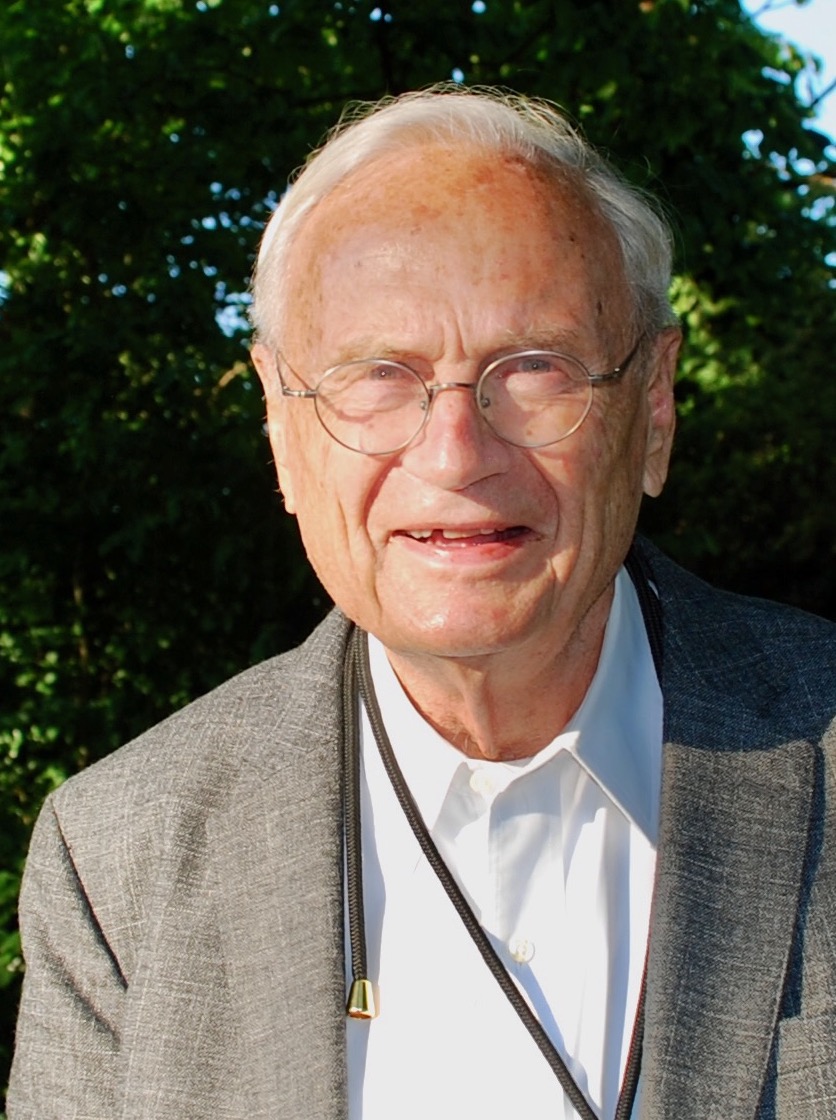 Pressemitteilung	Zum Tod von Professor Dr. Albrecht Encke Abschied in großer Dankbarkeit   Am 7.12.2022 ist Professor Dr. Albrecht Encke verstorben. Der Vorstand des Hospizvereins Sankt Katharina und die Vereinsmitglieder trauern um eine beeindruckende Persönlichkeit. Prof. Dr. Albrecht Encke war maßgeblich an der Gründung des Hospiz Sankt Katharina im Jahr 2005 beteiligt. Nach seiner Emeritierung als Chefarzt der Klinik für Allgemein- und Viszeralchirurgie der Goethe-Universität Frankfurt gründete er zusammen mit Mitstreitern 2003 den Hospizverein, dessen Vorsitzender er viele Jahre war. 2016 gab er den Vorsitz ab, war aber bis Mai 2022 weiter als Vorstandmitglied aktiv.Prof. Dr. Albrecht Encke hat das Hospiz Sankt Katharina entscheidend geprägt und mit seiner freundlichen, bescheidenen Art in der Stadtgesellschaft erfolgreich um Unterstützung geworben. Das Hospiz war ihm eine Herzensangelegenheit. Ihm wurden zahlreiche ehrende Auszeichnungen verliehen, so das Bundesverdienstkreuz am Bande. Er bleibt uns in seiner zugewandten Menschlichkeit und in seinem Einsatz für andere ein Vorbild. Wir werden ihn vermissen.Der Vorstand des Hospizvereins Sankt Katharina